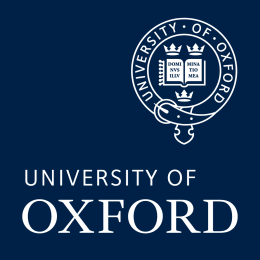 1	IntroductionThe OfS (Office for Students) requires University’s Audit and Scrutiny Committee to give, as part of their annual opinion, an assurance about the management and quality assurance of data provided to the Higher Education Statistics Agency (HESA), the Office for Students (OfS), Research England and other bodies.2	PurposeThe University needs timely, accurate and reliable data in order to manage activities and meet both internal and external requirements to demonstrate accountability through accurate reporting.The University has a data quality and data assurance policy approved by Council to ensure the quality of data that it produces to meet internal and external needs. The University’s current policy is available at https://governance.admin.ox.ac.uk/data-quality.The purpose of the Finance Data Quality Policy is to support the wider University policy in relation to the financial data used to compile statutory returns including:•	OfS Financial Return•	Financial Statements•	Research grant returns•	TRAC•	Various returns to HMRC•	Any other returns with financial information3	ScopeThe scope of this policy includes financial data provided to the OfS, Research England and other government bodies.This policy will inform an annual process of assuring data quality overseen by the Data Assurance Group,4	Policy objectivesThe objective of this policy is to provide assurance over the quality of financial data which is reported to external bodies through:assessing the risks and consequences of poor data quality and identifying appropriate and proportionate measures to mitigate those risks.5	RisksKey risks relating to data are as follows:•	Mandatory conditions of grant could be breached.•	Data could give misleading external and internal impressions of institutional performance in teaching and research.•	Poor data could result in inappropriate decision-making across the institution.•	Inaccurate data could lead to reputational damage with public and private funders, other stakeholders and the general public. •	Inaccurate reporting to sponsors of research, could result in the following: under- or over-funding (with the latter leading to clawback of overpaid funds) reduced future funding (holdback)financial penalties from fundersreputational damage and diminished funding for research•	Inaccurate returns could be submitted to HMRC which could lead to a poor compliance record, financial penalties and reputational risk.6	PolicyThe Finance Division has a framework for management and accountability for data quality with a commitment to securing a culture of data quality. This is reflected in the policies and processes which have been set up and are shown on the Finance website (https://finance.web.ox.ac.uk/). ResponsibilitiesFinance has appointed a senior individual responsible for data quality, the Director of Technical Accounting & Reporting.This person will review annually that Finance has appropriate policies, systems and procedures to secure the quality of the data it records and uses for its reporting for each of its returns. Controls should be reviewed annually to ensure they are working effectively and the outcome of the review should be reported to the Finance Leadership Team. Finance will ensure these systems and processes focus on securing data which is accurate, valid, reliable, timely, relevant and complete.Policies, procedures, processes, systemsFinance has put in place procedures that are focussed on ensuring that data supporting reported information such as financial analyses are subject to a system of internal control and validation.Within available budgets, Finance ensures that all its information systems have an element of built-in controls to limit scope for human error or manipulation and prevent erroneous data entry, missing data or unauthorised data changes.SecurityThe integrity and security of data within the Oracle Financials system is essential. Access to the system is only granted by the Financial Systems Support Centre at the request of the authorised signatory for the relevant department.Security rules are in place on Oracle Financials to prevent unauthorised access.The following processes are in place to ensure those leaving the University do not retain their access to Oracle FinancialsDepartments should submit a remove user form as soon as someone leaves or changes status. As a backup Finance:Runs a report every month to check for leavers on Core and remove their access. This process has been automated as part of E-Expenses to remove any leavers after one week.Runs a process once a month that end dates the account of anyone who has not accessed the system for 100 days.Data quality assuranceMajor pieces of work which will be submitted to outside public bodies are subject to a formal review process and a risk evaluation, such as for instance the sign off of the OfS Financial Return.Data input at departmental level which cannot be validated in detail is validated at material levels by analytical review and by ensuring system and authorisation controls are operating correctly.TrainingFinance has put in place arrangements to ensure that members of staff have the knowledge, competencies and capacity for their role in relation to data quality. This is achieved by maintaining an up-to-date training policy and a personal development review process for Finance Division staff.Access to Oracle Financials granted on the system only when the user completes the necessary training.Review and communicationThis policy is reviewed and updated annually by the Director of Technical Accounting & Reporting and approved by the Director of Finance.This policy is reviewed by the Data Assurance GroupFinancial procedures and guidelines are communicated to the relevant staff via the Finance Division website and monthly Finance Bulletin emails.Appendix A: returns and reports in FinanceAppendix B: GlossaryType of documentPolicyTitleFinance Data Quality PolicyAuthorBen Heath, Director of Technical Accounting & ReportingDocument statusDraft – for approval by Finance Leadership TeamNext review dateMarch 2024Security levelOpenAudienceCompilers of financial data for statutory returnsExternal BodyName of ReportNature of InformationFrequency/monthResponsibility2022/23 statusHM Revenue and CustomsPayrollRTIP11D and P11D(b)PSAP45Starter declarationSch 23 Finance Act 2011CT61PAYE/NIRoyaltiesMonthlyYearly / JulyYearly / OctoberMonthlyMonthlyYearly / NovemberQuarterlyHead of PayrollHead of TaxAll filed quarterly on timeHM Revenue and CustomsVAT and other taxesVAT returnCT600EAnnual VAT partial exemption and Capital Goods Scheme calculationsVATCharity Corporation TaxVATQuarterlyYearly / JulyYearly / JanuaryHead of TaxWe don’t file EC sales or intrastate any more so removed from list.All Group VAT returns are filed, on time.HM Revenue and CustomsAccounting for tax returnOverseas transfersQuarterlyIndividually for each transferHead of PensionsAll Completed on time with no issuesOverseasUSAHMRCUS Tax returnCorporation Tax (CT600) Corporation TaxCorporation Tax (subsidiary companies)Corporation Tax (LLP’s and Joint Ventures)Yearly / JuneYearlyHead of Tax Head of Tax The US990 is filed on time but currently the US990T is yet to be filed.The CT  returns for the University and all subs are filed on time.OfsFinance ReturnStatistical/FinancialYearly / December Director of Technical Accounting & ReportingCompleted OfSFinancial StatementsFinancial CommentaryStatistical/FinancialFinancialYearly / NovemberYearly / DecemberDirector of Technical Accounting & Reporting Head of Financial Planning & AnalysisCompletedCompletedOfSProcurement SurveyProcurement Value Survey Best Practice Indicator (BPI)Yearly / JanuaryDirector of Purchasing CompletedOfSTRAC and TRAC (T)Cost information for research and teaching analysesYearly / JanuaryHead of Financial Planning & Analysis CompletedOfSFinancial Results and ForecastsStatistical/FinancialYearly/ December (extended to February 2021 for 2020/21 due to COVID-19)Head of Financial Planning & Analysis Completed – resubmission of 20/21 was made. Some queries were made from OfS and all responded too. The Pensions RegulatorPension scheme returnYearly / FebruaryHead of PensionsCompletedOffice of National StatisticsVariousStatistical/FinancialPensionsYearly / variousYearly and QuarterlyDirector of Technical Accounting & Reporting Head of PensionsCompleted as requiredCompleteddatafacts about an objectdata qualityaccuracy, completeness, validity and currency of the datainformationmeaningful datainformation systemapplications, services, information technology assets, or other information handling components; includes software, hardware, data, people and proceduresobjectiveresult to be achievedOracle Financialsaccounting software used by the University of Oxfordpolicyintentions and direction of an organisation as formally expressed by its top managementprocedurespecified way to carry out an activity or a processprocessset of interrelated or interacting activities which transforms inputs into outputsqualitydegree to which a set of inherent characteristics of an object fulfils requirementsreturnreport formally or officially on a specific matterriskeffect of uncertainty on objectivesrisk assessmentoverall process of risk identification, risk analysis and risk evaluationstakeholderperson or organisation that can affect, be affected by, or perceive themselves to be affected by a decision or activitystatutory requirementobligatory requirement specified by a legislative body